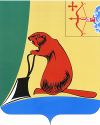 Приложение № 1УТВЕРЖДЕНпостановлением администрации Тужинского муниципального района от 			№СОСТАВКомиссии администрации Тужинского муниципального района по принятию решений о списании с учета задолженности поставщиков (подрядчиков, исполнителей) по денежным обязательствам перед заказчиком, осуществляющим закупки для обеспечениямуниципальных нужд Тужинского района Приложение №2УТВЕРЖДЕНОпостановлением администрации Тужинского муниципального районаот 			№ПОЛОЖЕНИЕо Комиссии администрации Тужинского муниципального района по принятию решений о списании с учета задолженности поставщиков (подрядчиков, исполнителей) по денежным обязательствам перед заказчиком, осуществляющим закупки для обеспечениямуниципальных нужд Тужинского района  1. Комиссия администрации Тужинского муниципального района по принятию решений о списании с учета задолженности поставщиков (подрядчиков, исполнителей) по денежным обязательствам перед заказчиком, осуществляющим закупки для обеспечения муниципальных нужд Тужинского района  (далее - Комиссия), решает вопросы, связанные со списанием администрацией Тужинского муниципального района начисленных сумм неустоек (штрафов, пеней) в случае завершения в полном объеме в 2015 или 2016 годах исполнения поставщиком (подрядчиком, исполнителем) всех обязательств, предусмотренных контрактом, за исключением гарантийных обязательств.2. Комиссия рассматривает вопросы о возможности списания начисленных сумм неустоек (штрафов, пеней), указанных в пункте 1 настоящего Положения, осуществляемого по контрактам, обязательства по которым исполнены в полном объеме, за исключением контрактов, условия которых изменены в 2015 и (или) 2016 годах в соответствии с частью 1.1 статьи 95 Федерального закона "О контрактной системе в сфере закупок товаров, работ, услуг для обеспечения государственных и муниципальных нужд".3. Комиссия в пределах своих полномочий принимает следующие решения:а) если общая сумма неуплаченных неустоек (штрафов, пеней) не превышает 5 процентов цены контракта, решение о списании неуплаченных сумм неустоек (штрафов, пеней);б) если общая сумма неуплаченных неустоек (штрафов, пеней) превышает 5 процентов цены контракта, но составляет не более 20 процентов цены контракта, решение о списании 50 процентов неуплаченных сумм неустоек (штрафов, пеней) при условии уплаты 50 процентов неуплаченных сумм неустоек (штрафов, пеней) до окончания текущего финансового года.4. При принятии решения Комиссия учитывает, что списание начисленных сумм неустоек (штрафов, пеней) в соответствии с пунктами "а" и "б" пункта 3 настоящего Положения распространяется на принятую к учету задолженность поставщика (подрядчика, исполнителя) независимо от срока ее возникновения.5. Состав Комиссии утверждается постановлением администрации Тужинского муниципального района.6. Деятельностью Комиссии руководит ее председатель, который дает членам Комиссии поручения, связанные с ее деятельностью, несет ответственность за выполнение возложенных на Комиссию полномочий, председательствует на заседаниях Комиссии. В его отсутствие полномочия председателя комиссии осуществляет его заместитель.7. Секретарь Комиссии готовит документы для рассмотрения Комиссией, ведет протокол заседания и делопроизводство Комиссии. В отсутствие секретаря Комиссии его обязанности исполняет другой член Комиссии по поручению председателя Комиссии.8. Заседания Комиссии проводятся по мере необходимости и считаются правомочными, если на них присутствует не менее 2/3 членов Комиссии. Комиссия рассматривает вопросы и принимает решения только при наличии всех необходимых документов, заключений и согласований. Решения Комиссии принимаются большинством голосов присутствующих на заседании членов Комиссии. В случае равенства голосов решающим является голос председательствующего на заседании Комиссии.9. На заседания Комиссии могут приглашаться специалисты администрации Тужинского муниципального района, а также иные заинтересованные лица.10. Заседание Комиссии оформляется Протоколом заседания Комиссии. В протоколе заседания Комиссии указывается:- дата и номер протокола;- присутствующие члены Комиссии;- повестка дня;- краткое изложение рассматриваемых вопросов;- мнение членов Комиссии;- принятое решение;- количество голосовавших "за", "против" и "воздержавшихся";- особое мнение членов Комиссии по конкретным рассматриваемым материалам (при наличии);- информация о реквизитах контракта (дата, номер, предмет и цена контракта, реестровый номер контракта из реестра контрактов (при наличии);- информация о поставщике (подрядчике, исполнителе): его наименование, место нахождения, идентификационный номер налогоплательщика;- случай списания задолженности, установленный постановлением Правительства РФ от 14.03.2016 № 190.11. При несогласии с принятым решением член Комиссии может изложить в письменной форме особое мнение, которое подлежит обязательному приобщению к протоколу заседания Комиссии.12. К решению комиссии прилагаются документы, подтверждающие право заказчика на списание задолженности:12.1. Если общая сумма задолженности не превышает 5 процентов цены контракта:акт о приемке товаров, работ, услуг, иные документы, предусмотренные обычаями делового оборота, подтверждающие исполнение поставщиком (подрядчиком, исполнителем) обязательств по контракту;документы, подтверждающие начисление неустойки (штрафа, пени);документы, подтверждающие уплату части неустойки (штрафа, пени) до даты принятия решения о списании задолженности (при наличии);акт сверки задолженности.12.2. Если общая сумма неуплаченных неустоек (штрафов, пеней) превышает 5 процентов цены контракта, но составляет не более 20 процентов цены контракта:акт о приемке товаров, работ, услуг, иные документы, предусмотренные обычаями делового оборота, подтверждающие исполнение поставщиком (подрядчиком, исполнителем) обязательств по контракту;документы, подтверждающие начисление неустойки (штрафа, пени);документы, подтверждающие уплату части неустойки (штрафа, пени) до даты принятия решения о списании задолженности (при наличии);документы, подтверждающие уплату 50 процентов задолженности до окончания текущего финансового года:информация администратора доходов районного бюджета о зачислении поставщиком (подрядчиком, исполнителем) 50 процентов задолженности до окончания текущего финансового года в районный бюджет (если задолженность возникла перед муниципальным заказчиком);информация о зачислении поставщиком (подрядчиком, исполнителем) 50 процентов задолженности до окончания текущего финансового года на счет заказчика (если задолженность возникла перед муниципальным бюджетным, автономным учреждением, муниципальным унитарным предприятием Тужинского района);акт сверки задолженности.13. Протокол заседания Комиссии оформляется в течение трех рабочих дней с даты проведения заседания и подписывается всеми присутствующими на заседании членами Комиссии.14. Решение о списании задолженности принимается Комиссией и оформляется распоряжением администрации Тужинского муниципального района. В распоряжении администрации Тужинского муниципального района  обязательно делается ссылка на протокол заседания Комиссии, на котором принято данное решение, и включается информация о реквизитах контракта (дата, номер, предмет и цена контракта, реестровый номер контракта из реестра контрактов (при наличии), о поставщике (подрядчике, исполнителе): его наименование, место нахождения, идентификационный номер налогоплательщика, по которым и в отношении которых списывается задолженность, и о случае списания задолженности, установленном постановлением Правительства РФ от 14.03.2016 № 190, а так же списываемая сумма.___________АДМИНИСТРАЦИЯ ТУЖИНСКОГО МУНИЦИПАЛЬНОГО РАЙОНА КИРОВСКОЙ ОБЛАСТИАДМИНИСТРАЦИЯ ТУЖИНСКОГО МУНИЦИПАЛЬНОГО РАЙОНА КИРОВСКОЙ ОБЛАСТИАДМИНИСТРАЦИЯ ТУЖИНСКОГО МУНИЦИПАЛЬНОГО РАЙОНА КИРОВСКОЙ ОБЛАСТИАДМИНИСТРАЦИЯ ТУЖИНСКОГО МУНИЦИПАЛЬНОГО РАЙОНА КИРОВСКОЙ ОБЛАСТИАДМИНИСТРАЦИЯ ТУЖИНСКОГО МУНИЦИПАЛЬНОГО РАЙОНА КИРОВСКОЙ ОБЛАСТИПОСТАНОВЛЕНИЕПОСТАНОВЛЕНИЕПОСТАНОВЛЕНИЕПОСТАНОВЛЕНИЕПОСТАНОВЛЕНИЕ25.08.2016№  261№  261пгт Тужапгт ТужаО создании комиссии администрации Тужинского муниципального района по принятию решений о списании с учета задолженности поставщиков (подрядчиков, исполнителей) по денежным обязательствам перед заказчиком, осуществляющим закупки для обеспечения муниципальных нужд Тужинского районаО создании комиссии администрации Тужинского муниципального района по принятию решений о списании с учета задолженности поставщиков (подрядчиков, исполнителей) по денежным обязательствам перед заказчиком, осуществляющим закупки для обеспечения муниципальных нужд Тужинского районаО создании комиссии администрации Тужинского муниципального района по принятию решений о списании с учета задолженности поставщиков (подрядчиков, исполнителей) по денежным обязательствам перед заказчиком, осуществляющим закупки для обеспечения муниципальных нужд Тужинского районаО создании комиссии администрации Тужинского муниципального района по принятию решений о списании с учета задолженности поставщиков (подрядчиков, исполнителей) по денежным обязательствам перед заказчиком, осуществляющим закупки для обеспечения муниципальных нужд Тужинского районаО создании комиссии администрации Тужинского муниципального района по принятию решений о списании с учета задолженности поставщиков (подрядчиков, исполнителей) по денежным обязательствам перед заказчиком, осуществляющим закупки для обеспечения муниципальных нужд Тужинского районаВ соответствии с пунктом 5 постановления Правительства Российской Федерации от 14.03.2016 № 190 "О случаях и порядке предоставления заказчиком в 2016 году отсрочки уплаты неустоек (штрафов, пеней) и (или) осуществления списания начисленных сумм неустоек (штрафов, пеней)", приказом МКУ Финансового управления администрации Тужинского муниципального района от 29.07.2016 № 18 «Об утверждении порядка списания задолженности поставщиков (подрядчиков, исполнителей) по денежным обязательствам перед заказчиком, осуществляющим закупки для обеспечения муниципальных нужд Тужинского района» администрация Тужинского муниципального района ПОСТАНОВЛЯЕТ:1. Создать Комиссию администрации Тужинского муниципального района по принятию решений о списании с учета задолженности поставщиков (подрядчиков, исполнителей) по денежным обязательствам перед заказчиком, осуществляющим закупки для обеспечения муниципальных нужд Тужинского района (далее - Комиссия) и утвердить ее состав согласно приложению № 1.2. Утвердить Положение о Комиссии администрации Тужинского муниципального района по принятию решений о списании с учета задолженности поставщиков (подрядчиков, исполнителей) по денежным обязательствам перед заказчиком, осуществляющим закупки для обеспечения муниципальных нужд Тужинского района  (далее – Положение) согласно приложению № 2.3. Сектору бухгалтерского учета администрации Тужинского муниципального района:3.1. В течение трех рабочих дней со дня принятия Комиссией решения о списании начисленных сумм неустоек (штрафов, пеней) осуществлять списание с бухгалтерского учета начисленных сумм неустоек (штрафов, пеней);3.2. В течение пяти рабочих дней с момента списания уведомлять поставщиков (подрядчиков, исполнителей) о произведенном списании начисленных сумм неустоек (штрафов, пеней) в письменной форме.4. Настоящее постановление вступает в силу с момента опубликования в Бюллетене муниципальных нормативных правовых актов органов местного самоуправления Тужинского муниципального района Кировской области.5. Контроль за исполнением настоящего постановления оставляю за собой.В соответствии с пунктом 5 постановления Правительства Российской Федерации от 14.03.2016 № 190 "О случаях и порядке предоставления заказчиком в 2016 году отсрочки уплаты неустоек (штрафов, пеней) и (или) осуществления списания начисленных сумм неустоек (штрафов, пеней)", приказом МКУ Финансового управления администрации Тужинского муниципального района от 29.07.2016 № 18 «Об утверждении порядка списания задолженности поставщиков (подрядчиков, исполнителей) по денежным обязательствам перед заказчиком, осуществляющим закупки для обеспечения муниципальных нужд Тужинского района» администрация Тужинского муниципального района ПОСТАНОВЛЯЕТ:1. Создать Комиссию администрации Тужинского муниципального района по принятию решений о списании с учета задолженности поставщиков (подрядчиков, исполнителей) по денежным обязательствам перед заказчиком, осуществляющим закупки для обеспечения муниципальных нужд Тужинского района (далее - Комиссия) и утвердить ее состав согласно приложению № 1.2. Утвердить Положение о Комиссии администрации Тужинского муниципального района по принятию решений о списании с учета задолженности поставщиков (подрядчиков, исполнителей) по денежным обязательствам перед заказчиком, осуществляющим закупки для обеспечения муниципальных нужд Тужинского района  (далее – Положение) согласно приложению № 2.3. Сектору бухгалтерского учета администрации Тужинского муниципального района:3.1. В течение трех рабочих дней со дня принятия Комиссией решения о списании начисленных сумм неустоек (штрафов, пеней) осуществлять списание с бухгалтерского учета начисленных сумм неустоек (штрафов, пеней);3.2. В течение пяти рабочих дней с момента списания уведомлять поставщиков (подрядчиков, исполнителей) о произведенном списании начисленных сумм неустоек (штрафов, пеней) в письменной форме.4. Настоящее постановление вступает в силу с момента опубликования в Бюллетене муниципальных нормативных правовых актов органов местного самоуправления Тужинского муниципального района Кировской области.5. Контроль за исполнением настоящего постановления оставляю за собой.В соответствии с пунктом 5 постановления Правительства Российской Федерации от 14.03.2016 № 190 "О случаях и порядке предоставления заказчиком в 2016 году отсрочки уплаты неустоек (штрафов, пеней) и (или) осуществления списания начисленных сумм неустоек (штрафов, пеней)", приказом МКУ Финансового управления администрации Тужинского муниципального района от 29.07.2016 № 18 «Об утверждении порядка списания задолженности поставщиков (подрядчиков, исполнителей) по денежным обязательствам перед заказчиком, осуществляющим закупки для обеспечения муниципальных нужд Тужинского района» администрация Тужинского муниципального района ПОСТАНОВЛЯЕТ:1. Создать Комиссию администрации Тужинского муниципального района по принятию решений о списании с учета задолженности поставщиков (подрядчиков, исполнителей) по денежным обязательствам перед заказчиком, осуществляющим закупки для обеспечения муниципальных нужд Тужинского района (далее - Комиссия) и утвердить ее состав согласно приложению № 1.2. Утвердить Положение о Комиссии администрации Тужинского муниципального района по принятию решений о списании с учета задолженности поставщиков (подрядчиков, исполнителей) по денежным обязательствам перед заказчиком, осуществляющим закупки для обеспечения муниципальных нужд Тужинского района  (далее – Положение) согласно приложению № 2.3. Сектору бухгалтерского учета администрации Тужинского муниципального района:3.1. В течение трех рабочих дней со дня принятия Комиссией решения о списании начисленных сумм неустоек (штрафов, пеней) осуществлять списание с бухгалтерского учета начисленных сумм неустоек (штрафов, пеней);3.2. В течение пяти рабочих дней с момента списания уведомлять поставщиков (подрядчиков, исполнителей) о произведенном списании начисленных сумм неустоек (штрафов, пеней) в письменной форме.4. Настоящее постановление вступает в силу с момента опубликования в Бюллетене муниципальных нормативных правовых актов органов местного самоуправления Тужинского муниципального района Кировской области.5. Контроль за исполнением настоящего постановления оставляю за собой.В соответствии с пунктом 5 постановления Правительства Российской Федерации от 14.03.2016 № 190 "О случаях и порядке предоставления заказчиком в 2016 году отсрочки уплаты неустоек (штрафов, пеней) и (или) осуществления списания начисленных сумм неустоек (штрафов, пеней)", приказом МКУ Финансового управления администрации Тужинского муниципального района от 29.07.2016 № 18 «Об утверждении порядка списания задолженности поставщиков (подрядчиков, исполнителей) по денежным обязательствам перед заказчиком, осуществляющим закупки для обеспечения муниципальных нужд Тужинского района» администрация Тужинского муниципального района ПОСТАНОВЛЯЕТ:1. Создать Комиссию администрации Тужинского муниципального района по принятию решений о списании с учета задолженности поставщиков (подрядчиков, исполнителей) по денежным обязательствам перед заказчиком, осуществляющим закупки для обеспечения муниципальных нужд Тужинского района (далее - Комиссия) и утвердить ее состав согласно приложению № 1.2. Утвердить Положение о Комиссии администрации Тужинского муниципального района по принятию решений о списании с учета задолженности поставщиков (подрядчиков, исполнителей) по денежным обязательствам перед заказчиком, осуществляющим закупки для обеспечения муниципальных нужд Тужинского района  (далее – Положение) согласно приложению № 2.3. Сектору бухгалтерского учета администрации Тужинского муниципального района:3.1. В течение трех рабочих дней со дня принятия Комиссией решения о списании начисленных сумм неустоек (штрафов, пеней) осуществлять списание с бухгалтерского учета начисленных сумм неустоек (штрафов, пеней);3.2. В течение пяти рабочих дней с момента списания уведомлять поставщиков (подрядчиков, исполнителей) о произведенном списании начисленных сумм неустоек (штрафов, пеней) в письменной форме.4. Настоящее постановление вступает в силу с момента опубликования в Бюллетене муниципальных нормативных правовых актов органов местного самоуправления Тужинского муниципального района Кировской области.5. Контроль за исполнением настоящего постановления оставляю за собой.В соответствии с пунктом 5 постановления Правительства Российской Федерации от 14.03.2016 № 190 "О случаях и порядке предоставления заказчиком в 2016 году отсрочки уплаты неустоек (штрафов, пеней) и (или) осуществления списания начисленных сумм неустоек (штрафов, пеней)", приказом МКУ Финансового управления администрации Тужинского муниципального района от 29.07.2016 № 18 «Об утверждении порядка списания задолженности поставщиков (подрядчиков, исполнителей) по денежным обязательствам перед заказчиком, осуществляющим закупки для обеспечения муниципальных нужд Тужинского района» администрация Тужинского муниципального района ПОСТАНОВЛЯЕТ:1. Создать Комиссию администрации Тужинского муниципального района по принятию решений о списании с учета задолженности поставщиков (подрядчиков, исполнителей) по денежным обязательствам перед заказчиком, осуществляющим закупки для обеспечения муниципальных нужд Тужинского района (далее - Комиссия) и утвердить ее состав согласно приложению № 1.2. Утвердить Положение о Комиссии администрации Тужинского муниципального района по принятию решений о списании с учета задолженности поставщиков (подрядчиков, исполнителей) по денежным обязательствам перед заказчиком, осуществляющим закупки для обеспечения муниципальных нужд Тужинского района  (далее – Положение) согласно приложению № 2.3. Сектору бухгалтерского учета администрации Тужинского муниципального района:3.1. В течение трех рабочих дней со дня принятия Комиссией решения о списании начисленных сумм неустоек (штрафов, пеней) осуществлять списание с бухгалтерского учета начисленных сумм неустоек (штрафов, пеней);3.2. В течение пяти рабочих дней с момента списания уведомлять поставщиков (подрядчиков, исполнителей) о произведенном списании начисленных сумм неустоек (штрафов, пеней) в письменной форме.4. Настоящее постановление вступает в силу с момента опубликования в Бюллетене муниципальных нормативных правовых актов органов местного самоуправления Тужинского муниципального района Кировской области.5. Контроль за исполнением настоящего постановления оставляю за собой.Глава администрации Тужинского муниципального районаГлава администрации Тужинского муниципального района Е.В. Видякина Е.В. ВидякинаВИДЯКИНА	-Елена Вадимовнаглава администрации Тужинского муниципального района, председатель комиссии БЛЕДНЫХ                                            -Леонид Васильевич                            заместитель главы администрации по жизнеобеспечению, заместитель председателя комиссии КЛЕПЦОВА	-Галина Алексеевназаведующая отделом по экономике и прогнозированию администрации, секретарь комиссииЧлены комиссии:СЕННИКОВА	-Татьяна Александровназаведующая сектором бухгалтерского учета администрации Тужинского муниципального районаДРЯГИНА	-Юлия Владимировнаначальник отдела юридического обеспечения управления делами администрации Тужинскогомуниципального районаПОДПАЛОК	-Мария Александровнаведущий специалист по оказанию муниципальных услуг отдела по экономике и прогнозированию администрации Тужинского       муниципального района